I. Phụ huynh nhận được tin nhắn mời tham gia SISAP của nhà trườngSau khi nhận được tin nhắn mời tham gia SISAP từ nhà trường, phụ huynh nhấn địa chỉ nhà trường gửi thông qua tin nhắn.
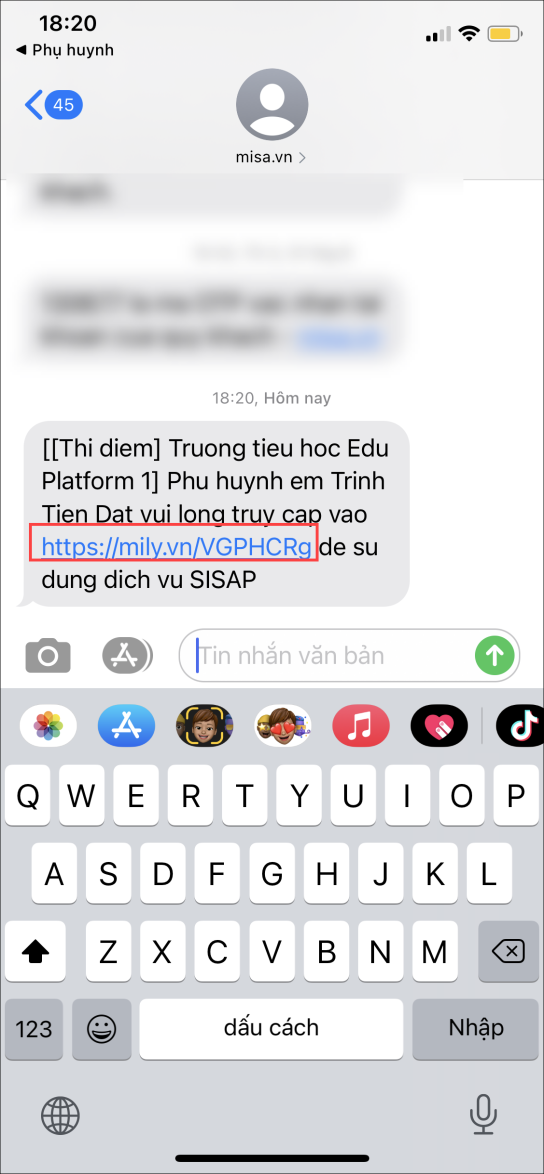 Tại đây, anh/chị nhìn thấy thông tin của con em mình.
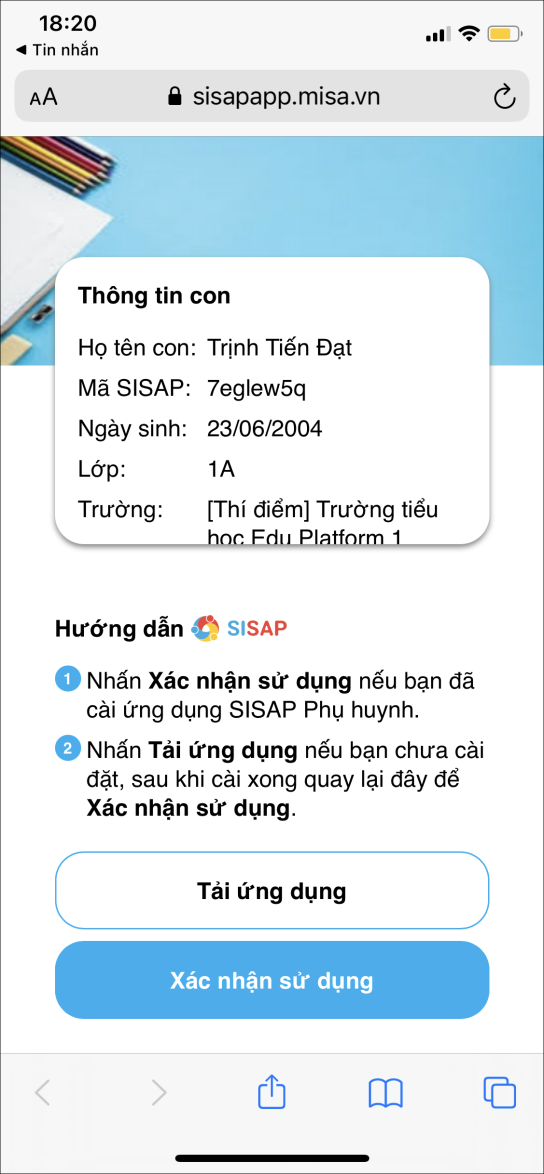 Trường hợp trên điện thoại anh/chị chưa có ứng dụng SISAP, nhấn Tải ứng dụng để tải ứng dụng SISAP về điện thoại (Xem hướng dẫn tải ứng dụng SISAP tại đây)Trường hợp trên điện thoại anh/chị đã có ứng dụng SISAP, nhấn Xác nhận sử dụng/ nhấn Mở
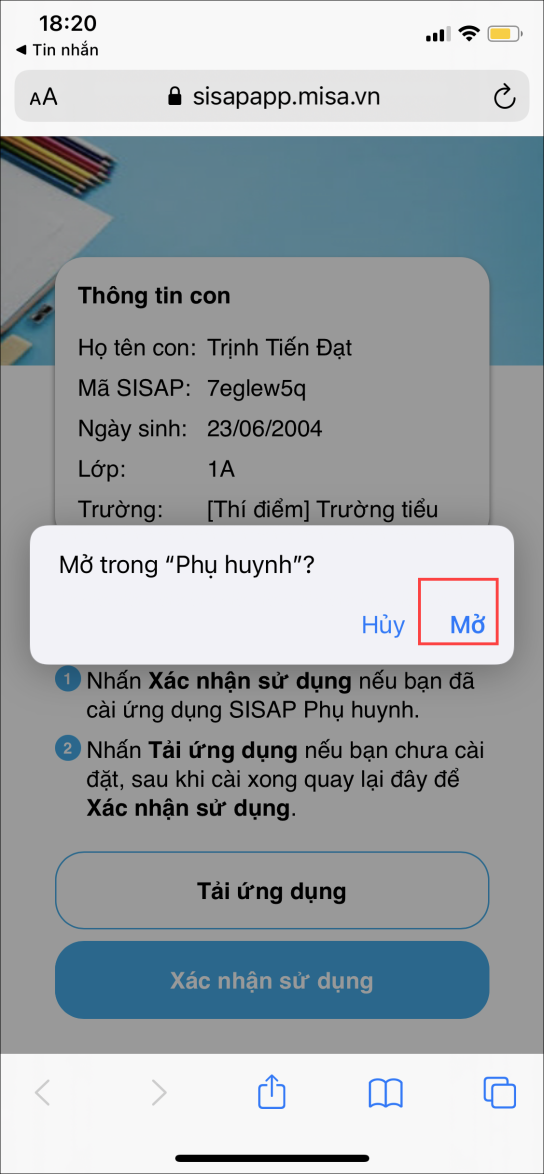 Anh/chị thực hiện đăng nhập vào SISAP thông qua tài khoản Zalo bằng cách nhấn Đăng nhập với Zalo/ nhấn Mở
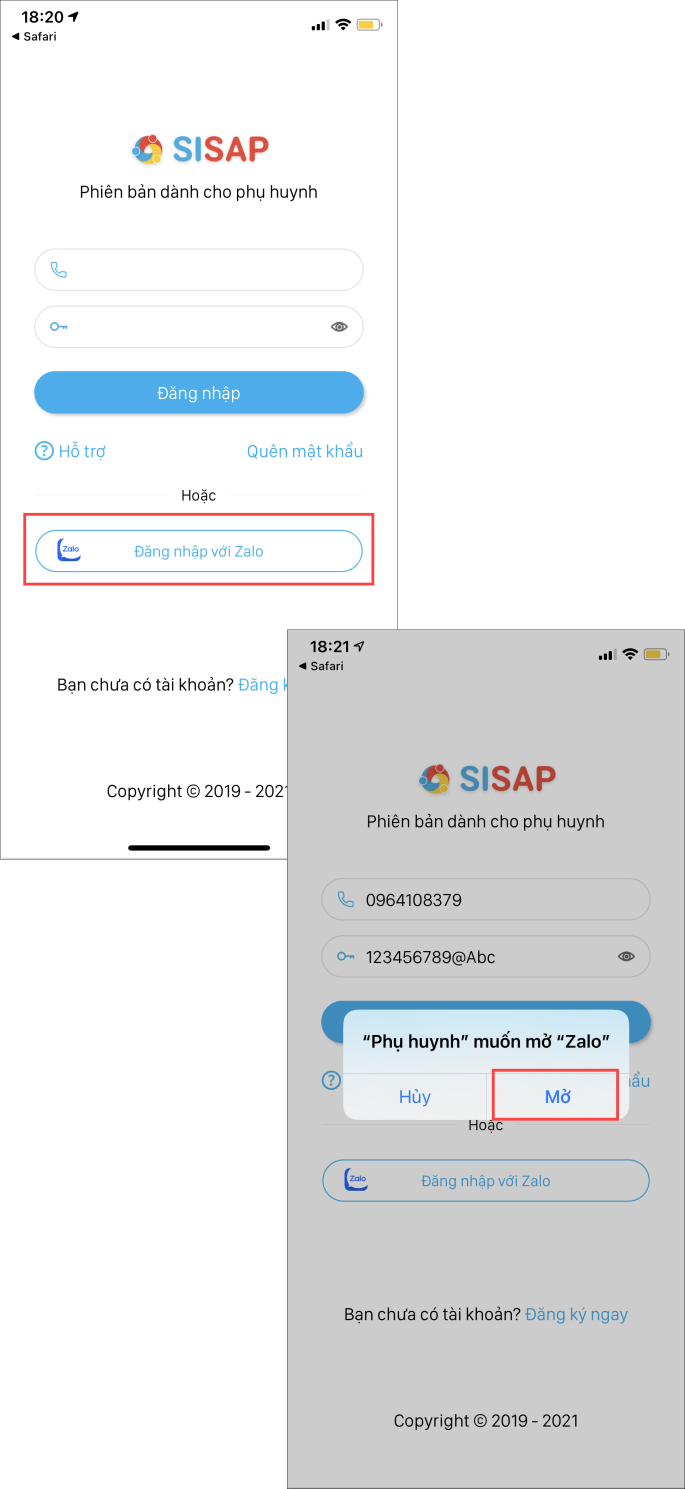 Nhấn MởNhập số điện thoại anh/chị đăng ký tài khoản Zalo, nhấn Bắt Đầu sử dụng
Lưu ý: Anh/chị nên sử dụng số điện thoại đăng ký Zalo giống với số điện thoại đăng ký với nhà trường (số điện thoại anh/chị nhận tin nhắn mời tham gia SISAP)
Từ lần đăng nhập tiếp theo qua Zalo, anh/chị nhập số điện thoại, mã xác thực để xác thực thông tin và bảo mật dữ liệu của mình.
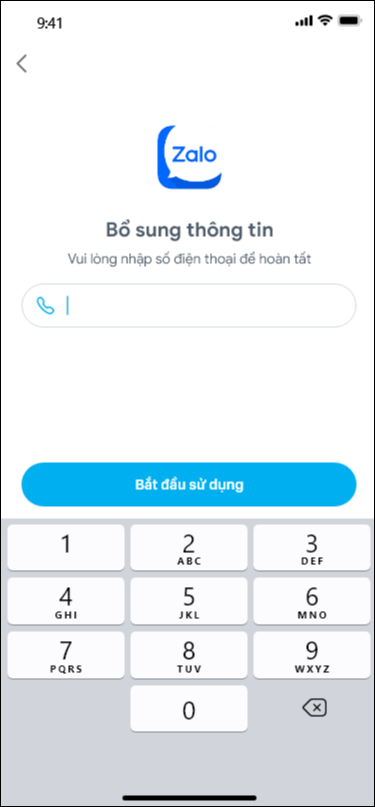 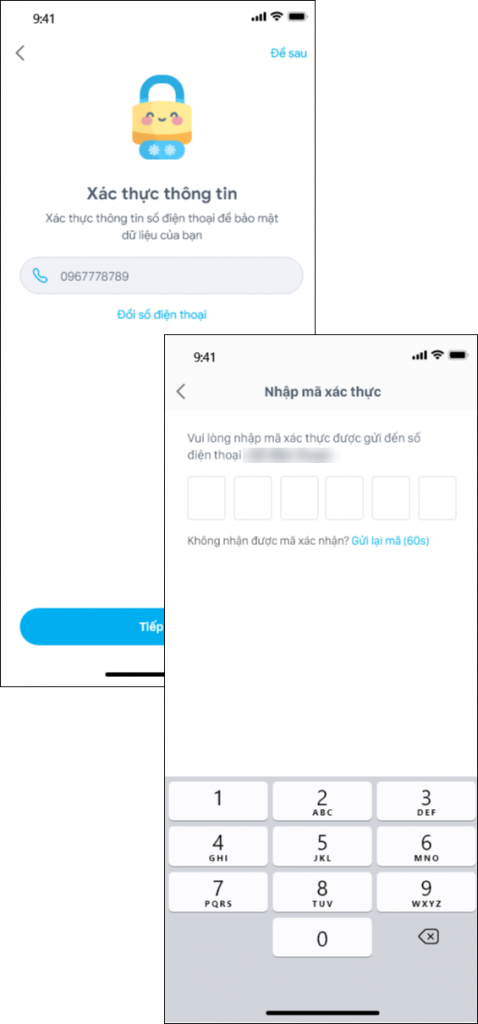 Trường hợp không có tài khoản Zalo, anh/chị tự đăng ký tài khoản qua số điện thoại bằng cách nhấn Đăng ký ngayNhập thông tin Họ, tên, SĐT, Email và Mật khẩu
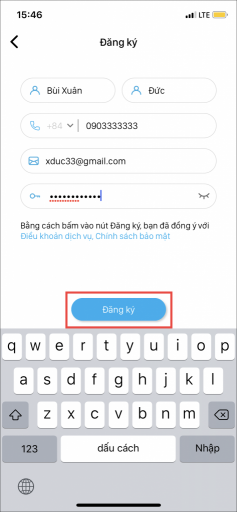 Chạm Đăng ký. Nhập Mã xác thực được gửi về điện thoại của anh chị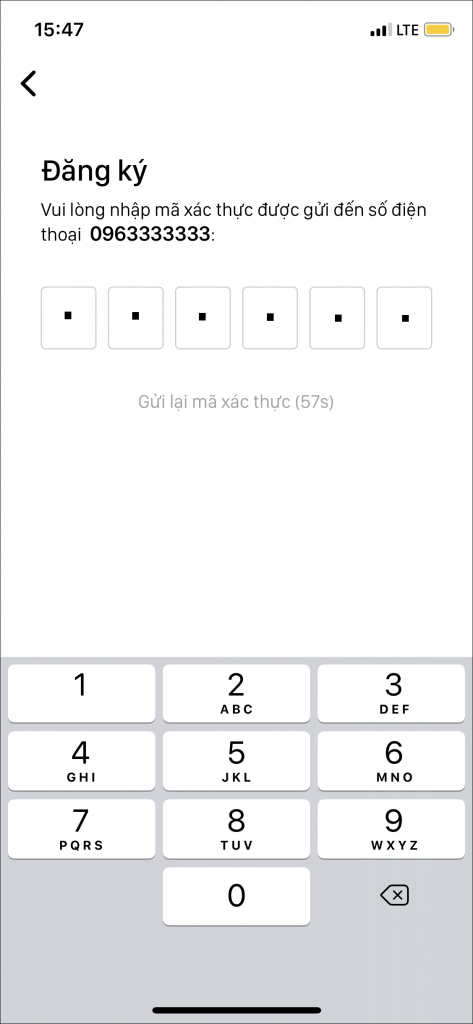 Trường hợp phụ huynh đã có tài khoản SISAP, số điện thoại đăng nhập không giống số điện thoại nhà trường gửi tin nhắn, phần mềm hiển thị thông báo:
Nhấn Liên kết để liên kết liên kết tài khoản với số điện thoại nhà trường gửi thông báo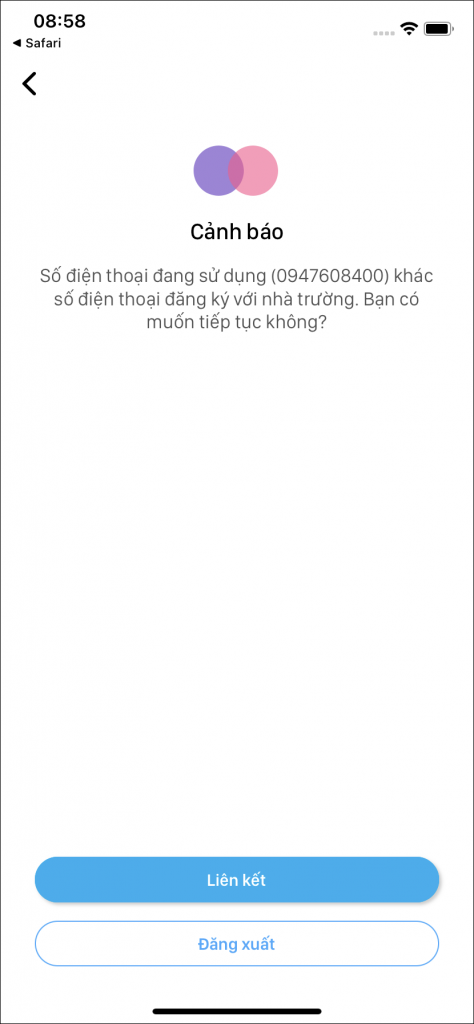 Trường hợp anh/chị đã tạo nhiều hồ sơ con, sau khi nhấn địa chỉ mời tham gia SISAP của nhà trường gửi thông qua tin nhắn SMS thì anh/chị cần chọn hồ sơ con liên kết với thông tin con ở trường.
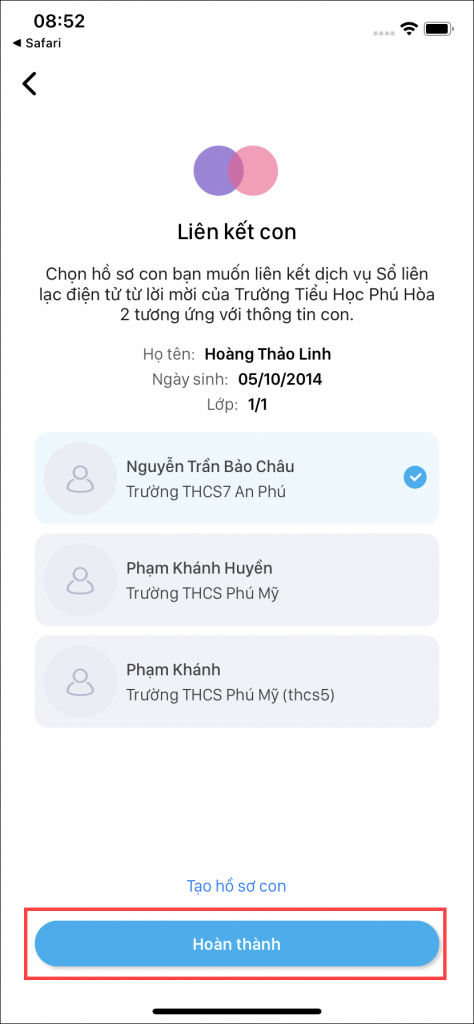 Nhấn Hoàn thành, ứng dụng tự động liên kết với thông tin con ở trường. Bố mẹ theo dõi ngay được các thông tin học tập, tiền học, ôn tập trực tuyến, … trên ứng dụng SISAP ngay khi giáo viên cập nhật thông tin.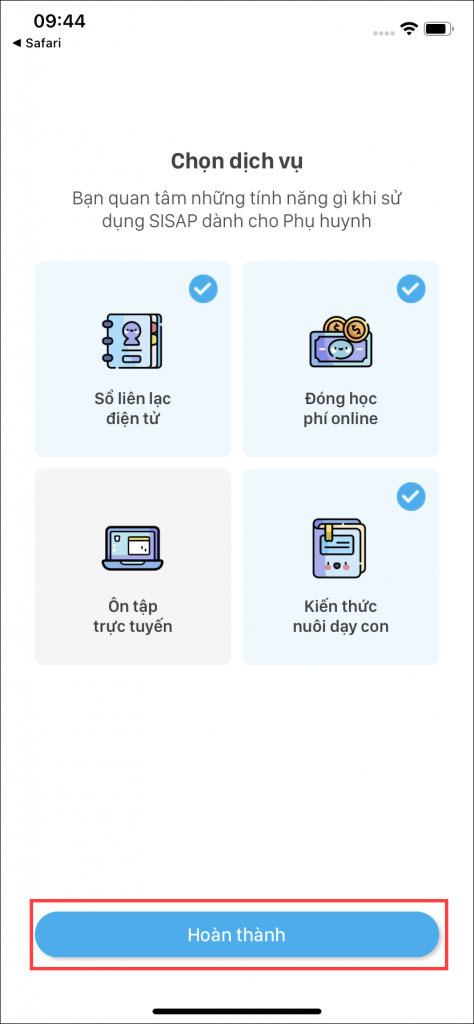 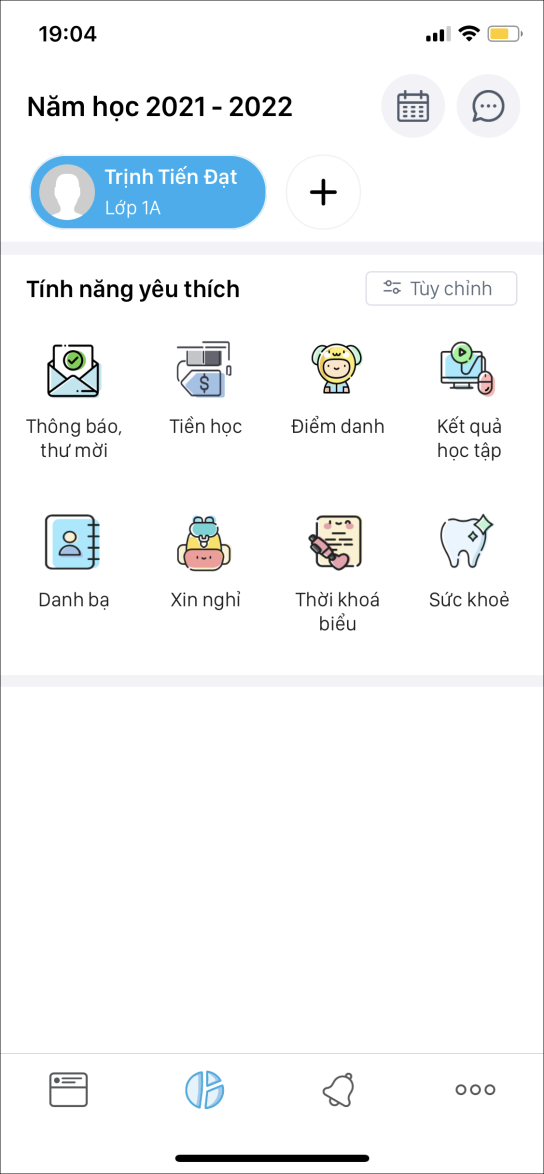 